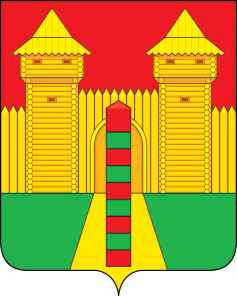 АДМИНИСТРАЦИЯ  МУНИЦИПАЛЬНОГО  ОБРАЗОВАНИЯ«ШУМЯЧСКИЙ  РАЙОН» СМОЛЕНСКОЙ  ОБЛАСТИРАСПОРЯЖЕНИЕот 07.10.2021г. № 343-р         п. ШумячиВ целях выявления правообладателей ранее учтенных объектов недвижимости, в соответствии с Федеральным законом от 06.10.2003г. № 131-ФЗ «Об общих принципах организации местного самоуправления в Российской Федерации», Федеральным законом РФ от 30.12.2020 № 518-ФЗ «О внесении изменений в отдельные законодательные акты Российской Федерации», в соответствии с Уставом муниципального образования «Шумячский район» Смоленской области1. Создать комиссию по выявлению правообладателей ранее учтенных объектов недвижимости, согласно приложению № 1 к настоящему распоряжению.2. Установить порядок проведения осмотра здания, сооружения или объекта незавершенного строительства при проведении мероприятий по выявлению правообладателей ранее учтенных объектов недвижимости согласно приложению № 2 к настоящему распоряжению;3. Установить сроки проведении осмотра (осмотров) объекта (объектов) недвижимости с указанием даты проведения осмотра (осмотров) и периода времени, в течение которого будет проводиться такой осмотр4. Установить форму акта осмотра здания, сооружения или объекта незавершенного строительства при выявлении правообладателей ранее учтенных объектов недвижимости согласно приложению № 3 к настоящему распоряжению.5. Контроль за выполнением настоящего распоряжения оставляю за собой.Глава муниципального образования«Шумячский район» Смоленской области                                           А.Н. ВасильевСостав комиссии по выявлению правообладателей ранее учтенных объектов      Председатель комиссии:       Начальник Отдела городского хозяйства Администрации муниципального образования «Шумячский район» Смоленской области	Члены комиссии:	1)Ведущий специалист Отдела городского хозяйства Администрации муниципального образования «Шумячский район» Смоленской области;      2)Менеджер Отдела городского хозяйства Администрации муниципального образования «Шумячский район» Смоленской области;      3)старший инспектор Отдела городского хозяйства Администрации муниципального образования «Шумячский район» Смоленской области.Порядок проведения осмотра здания, сооружения или объекта незавершенного строительства при проведении мероприятий по выявлению правообладателей ранее учтенных объектов недвижимости1. Комиссия по выявлению правообладателей ранее учтенных объектов недвижимости:1.1. размещает на официальном сайте Администрации муниципального образования «Шумячский район» Смоленской области https://shumichi.admin-smolensk.ru/ и на информационных щитах в границах населенного пункта по месту расположения объектов недвижимости (в случае если объект недвижимости находится за пределами границ населенного пункта - на информационных щитах в границах муниципального образования по месту расположения объектов недвижимости) уведомление о проведении осмотра (осмотров) объекта (объектов) недвижимости с указанием даты проведения осмотра (осмотров) и периода времени, в течение которого будет проводиться такой осмотр. Указанное уведомление может также быть размещено или опубликовано в иных источниках или средствах массовой информации;1.2. В отношении ранее учтенных зданий, сооружений, объектов незавершенного строительства в указанную в уведомлении дату комиссия проводит визуальный осмотр либо осмотр с использованием технических средств для дистанционного зондирования Земли (например, с применением беспилотных летательных аппаратов или иных подобных средств).1.3. В ходе проведения осмотра осуществляется фотофиксация объекта(ов) недвижимости с указанием места и даты съемки. Материалы фотофиксации прилагаются к Акту осмотра.1.4. В результате осмотра оформляется Акт осмотра, подписанный членами комиссии. В Акте осмотра комиссией указываются:- дата и время проведения осмотра;- вид объекта недвижимости, его кадастровый номер и (или) иной государственный учетный номер (при наличии), адрес (при наличии) или местоположение (при отсутствии адреса);- кадастровый номер (при наличии) либо адрес или местоположение земельного участка, на котором расположен ранее учтенный объект недвижимости;наименование уполномоченного органа;- последовательно, начиная с председателя комиссии, состав комиссии, производившей осмотр (фамилия, имя, отчество, должность каждого члена комиссии (при наличии);- сведения о присутствии на момент осмотра объекта недвижимости лица, права которого на такой объект недвижимости подтверждаются правоустанавливающими или правоудостоверяющими документами, оформленными до дня вступления в силу Федерального закона от 21 июля 1997 г. N 122-ФЗ "О государственной регистрации прав на недвижимое имущество и сделок с ним", с указанием слов соответственно "в присутствии" или "в отсутствие";- сведения о применении при проведении осмотра технических средств;- сведения о существовании объекта недвижимости на момент его осмотра посредством указания слов соответственно "существует" или "прекратил существование".Акт осмотра составляется в форме электронного документа в соответствии с установленными на основании пункта 2 части 1, части 11 статьи 18 Федерального закона N 218-ФЗ требованиями к формату заявления о государственном кадастровом учете недвижимого имущества и (или) государственной регистрации прав на недвижимое имущество и представляемых с ним документов в электронной форме либо на бумажном носителе. Акт осмотра, составленный в электронной форме, подписывается усиленными квалифицированными электронными подписями членов комиссии.2. Комиссии осмотр (осмотры) объекта (объектов) недвижимости назначить и провести в период с 19.10.2021 по 25.12.2021г.АКТ ОСМОТРАздания, сооружения или объекта незавершенного строительствапри выявлении правообладателей ранее учтенныхобъектов недвижимости"__" _________ 20__ г.                                                                                     №   _________Настоящий акт составлен в результате проведенного ___________________________________________________________________________________________________________________указывается дата и время осмотра (число и месяц, год, минуты, часы)осмотра объекта недвижимости ____________________________________________________,                                                      указывается вид объекта недвижимости: здание,                                                    сооружение, объект незавершенного                                              строительствакадастровый (или иной государственный учетный) номер ______________________________________________________________________________________________________________,указывается при наличии кадастровый номер или иной государственныйучетный номер (например, инвентарный) объекта недвижимостирасположенного ___________________________________________________________________                                 указывается адрес объекта недвижимости (при наличии) либо                                       местоположение (при отсутствии адреса)на земельном участке с кадастровым номером _______________________________________,                                                                                 (при наличии)расположенном ___________________________________________________________________,                            указывается адрес или местоположение земельного участкакомиссией ________________________________________________________________________указывается наименование органа исполнительной власти субъектаРоссийской Федерации - города федерального значения Москвы,Санкт-Петербурга или Севастополя, органа местного самоуправления,уполномоченного на проведение мероприятий по выявлениюправообладателей ранее учтенных объектов недвижимостив составе: _________________________________________________________________________приводится состав комиссии (фамилия, имя, отчество, должность__________________________________________________________________________________каждого члена комиссии (при наличии)_________________________________________________________________________________ лица, выявленного в качестве ______________________________________________________                                       указать нужное: "в присутствии" или" в отсутствие"                                      правообладателя указанного ранее учтенного объекта недвижимости.При осмотре осуществлена фотофиксация объекта недвижимости.  Материалыфотофиксации прилагаются.Осмотр проведен __________________________________________________________________указать нужное: "в форме визуального осмотра","с применением технических средств", если осмотрпроведен с применением технических средств,дополнительно указываются наименование и модельиспользованного технического средстваВ результате проведенного осмотра установлено, что ранее учтенный объект недвижимости ____________________________________________________________________________________                                  (указать нужное: существует, прекратил существование)О создании комиссии по выявлению правообладателей ранее учтенных объектов недвижимостиПриложение № 1к распоряжению Администрации муниципального образования «Шумячский район» Смоленской областиот 07.10.2021г. № 343-рПриложение № 2к распоряжению Администрации муниципального образования «Шумячский район» Смоленской областиот 07.10.2021г. № 343-рПриложение № 3к распоряжению Администрации муниципального образования «Шумячский район» Смоленской областиот 07.10.2021г. № 343-рПодписи членов комиссии:Подписи членов комиссии:Подписи членов комиссии:Председателькомиссии:подписьрасшифровка подписиподписьрасшифровка подписиподписьрасшифровка подписи